لإستخدام البنك فقطFor Bank Use Onlyإستمارة الإقرار الذاتي الخاصة بفاتكا والمعايير الموحدة للإبلاغ الضريبيFATCA & CRS Self-Certification FormالأفرادIndividual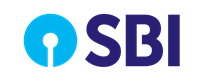 Customer NumberFor Bank use only   لاستخدام البنك فقطCustomer NumberFor Bank use only   لاستخدام البنك فقطPlease complete and sign this form. For Joint Account, each holder must complete a separate form.Please complete and sign this form. For Joint Account, each holder must complete a separate form.Please complete and sign this form. For Joint Account, each holder must complete a separate form.Please complete and sign this form. For Joint Account, each holder must complete a separate form.Please complete and sign this form. For Joint Account, each holder must complete a separate form.Please complete and sign this form. For Joint Account, each holder must complete a separate form.Please complete and sign this form. For Joint Account, each holder must complete a separate form.Please complete and sign this form. For Joint Account, each holder must complete a separate form.Please complete and sign this form. For Joint Account, each holder must complete a separate form.Please complete and sign this form. For Joint Account, each holder must complete a separate form.Please complete and sign this form. For Joint Account, each holder must complete a separate form.Please complete and sign this form. For Joint Account, each holder must complete a separate form.يرجى استكمال وتوقيع الاستمارة. للحساب المشترك, يرجى استكمال وتوقيع استمارة منفصلة لكل شخص:يرجى استكمال وتوقيع الاستمارة. للحساب المشترك, يرجى استكمال وتوقيع استمارة منفصلة لكل شخص:يرجى استكمال وتوقيع الاستمارة. للحساب المشترك, يرجى استكمال وتوقيع استمارة منفصلة لكل شخص:يرجى استكمال وتوقيع الاستمارة. للحساب المشترك, يرجى استكمال وتوقيع استمارة منفصلة لكل شخص:يرجى استكمال وتوقيع الاستمارة. للحساب المشترك, يرجى استكمال وتوقيع استمارة منفصلة لكل شخص:يرجى استكمال وتوقيع الاستمارة. للحساب المشترك, يرجى استكمال وتوقيع استمارة منفصلة لكل شخص:يرجى استكمال وتوقيع الاستمارة. للحساب المشترك, يرجى استكمال وتوقيع استمارة منفصلة لكل شخص:يرجى استكمال وتوقيع الاستمارة. للحساب المشترك, يرجى استكمال وتوقيع استمارة منفصلة لكل شخص:يرجى استكمال وتوقيع الاستمارة. للحساب المشترك, يرجى استكمال وتوقيع استمارة منفصلة لكل شخص:يرجى استكمال وتوقيع الاستمارة. للحساب المشترك, يرجى استكمال وتوقيع استمارة منفصلة لكل شخص:يرجى استكمال وتوقيع الاستمارة. للحساب المشترك, يرجى استكمال وتوقيع استمارة منفصلة لكل شخص:يرجى استكمال وتوقيع الاستمارة. للحساب المشترك, يرجى استكمال وتوقيع استمارة منفصلة لكل شخص:يرجى استكمال وتوقيع الاستمارة. للحساب المشترك, يرجى استكمال وتوقيع استمارة منفصلة لكل شخص:يرجى استكمال وتوقيع الاستمارة. للحساب المشترك, يرجى استكمال وتوقيع استمارة منفصلة لكل شخص:الاسم بالكاملFull Nameالاسم بالكاملFull Nameالاسم بالكاملFull Nameالاسم بالكاملFull Nameتاريخ الميلاد (اليوم/الشهر/السنة)Date of Birth (dd/mm/yyyy)تاريخ الميلاد (اليوم/الشهر/السنة)Date of Birth (dd/mm/yyyy)تاريخ الميلاد (اليوم/الشهر/السنة)Date of Birth (dd/mm/yyyy)تاريخ الميلاد (اليوم/الشهر/السنة)Date of Birth (dd/mm/yyyy)تاريخ الميلاد (اليوم/الشهر/السنة)Date of Birth (dd/mm/yyyy)تاريخ الميلاد (اليوم/الشهر/السنة)Date of Birth (dd/mm/yyyy)تاريخ الميلاد (اليوم/الشهر/السنة)Date of Birth (dd/mm/yyyy)تاريخ الميلاد (اليوم/الشهر/السنة)Date of Birth (dd/mm/yyyy)محل الميلاد Place of Birthمحل الميلاد Place of BirthالمدينةTown or CityالمدينةTown or Cityبلد الميلادCountry of birthبلد الميلادCountry of birthبلد الميلادCountry of birthبلد الميلادCountry of birthبلد الميلادCountry of birthبلد الميلادCountry of birthالجنسيةNationalityالجنسيةNationalityالجنسيةNationalityالجنسيةNationalityالجنسيةNationalityيرجى الإجابة على جميع الأسئلة التاليةPlease answer ALL the below questionsيرجى الإجابة على جميع الأسئلة التاليةPlease answer ALL the below questionsنعمYesلاNoالمتطلبات إذا كان الجواب "نعم"Requirements if the answer is ‘Yes’المتطلبات إذا كان الجواب "نعم"Requirements if the answer is ‘Yes’هل أنت مواطن أمريكي؟Are you a US citizen?هل أنت مواطن أمريكي؟Are you a US citizen?☐☐W-9W-9هل أنت خاضع للضرائب في الولايات المتحدة الأمريكية (مثال: حامل للبطاقة الخضراء)؟Are you a US tax resident (e.g. Green Card Holder)?هل أنت خاضع للضرائب في الولايات المتحدة الأمريكية (مثال: حامل للبطاقة الخضراء)؟Are you a US tax resident (e.g. Green Card Holder)?☐☐W-9W-9هل أنت مولود في الولايات المتحدة الأمريكية؟Were you born in the US?هل أنت مولود في الولايات المتحدة الأمريكية؟Were you born in the US?☐☐إذا كنت مواطنا أمريكي If you are a US citizenW-9هل أنت مولود في الولايات المتحدة الأمريكية؟Were you born in the US?هل أنت مولود في الولايات المتحدة الأمريكية؟Were you born in the US?☐☐إذا لم تكن مواطنا أمريكياIf you are not a US citizenشهادة فقدان جنسية الولايات المتحدة الأمريكيةCertificate of Loss of Nationality of the United States+W-8BENهل أنت مقيم في أي بلد/منطقة، غير مملكة البحرين؟Are you a tax resident in any country/jurisdiction other than Kingdom of Bahrain? *هل أنت مقيم في أي بلد/منطقة، غير مملكة البحرين؟Are you a tax resident in any country/jurisdiction other than Kingdom of Bahrain? *☐☐يرجى استكمال القسم التالي Please complete the following sectionيرجى استكمال القسم التالي Please complete the following section*If you answered “Yes”, please complete the following table indicating: where the Account Holder is tax resident and the Account Holder’s TIN for each country/jurisdiction indicated. * يرجى استكمال الجدول التالي بالمعلومات التالية:المكان الذي يكون فيه صاحب الحساب خاضعاً للضريبة, ورقم التعريف الضريبي لصاحب الحساب في كل دولة مشار إليها.* يرجى استكمال الجدول التالي بالمعلومات التالية:المكان الذي يكون فيه صاحب الحساب خاضعاً للضريبة, ورقم التعريف الضريبي لصاحب الحساب في كل دولة مشار إليها.* يرجى استكمال الجدول التالي بالمعلومات التالية:المكان الذي يكون فيه صاحب الحساب خاضعاً للضريبة, ورقم التعريف الضريبي لصاحب الحساب في كل دولة مشار إليها.* يرجى استكمال الجدول التالي بالمعلومات التالية:المكان الذي يكون فيه صاحب الحساب خاضعاً للضريبة, ورقم التعريف الضريبي لصاحب الحساب في كل دولة مشار إليها.* يرجى استكمال الجدول التالي بالمعلومات التالية:المكان الذي يكون فيه صاحب الحساب خاضعاً للضريبة, ورقم التعريف الضريبي لصاحب الحساب في كل دولة مشار إليها.If a TIN is unavailable please provide the appropriate reason A, B or C where indicated below:وإذا لم يكن رقم التعريف الضريبي متوفراً ، فيرجى ذكر السبب الملائم أ أو ب أو ج:وإذا لم يكن رقم التعريف الضريبي متوفراً ، فيرجى ذكر السبب الملائم أ أو ب أو ج:وإذا لم يكن رقم التعريف الضريبي متوفراً ، فيرجى ذكر السبب الملائم أ أو ب أو ج:وإذا لم يكن رقم التعريف الضريبي متوفراً ، فيرجى ذكر السبب الملائم أ أو ب أو ج:وإذا لم يكن رقم التعريف الضريبي متوفراً ، فيرجى ذكر السبب الملائم أ أو ب أو ج:Reason AReason AReason AThe country/jurisdiction where the Account Holder is resident does not issue TINs to its residentsThe country/jurisdiction where the Account Holder is resident does not issue TINs to its residentsThe country/jurisdiction where the Account Holder is resident does not issue TINs to its residentsالدولة التي يعتبر صاحب الحساب مطالباً فيها بدفع الضريبة لا تصدر أرقام تعريف ضريبية للمواطنين فيهاالدولة التي يعتبر صاحب الحساب مطالباً فيها بدفع الضريبة لا تصدر أرقام تعريف ضريبية للمواطنين فيهاالدولة التي يعتبر صاحب الحساب مطالباً فيها بدفع الضريبة لا تصدر أرقام تعريف ضريبية للمواطنين فيهاالدولة التي يعتبر صاحب الحساب مطالباً فيها بدفع الضريبة لا تصدر أرقام تعريف ضريبية للمواطنين فيهاالسبب  أReason BReason BReason BThe Account Holder is otherwise unable to obtain a TIN or equivalent number (Please explain)The Account Holder is otherwise unable to obtain a TIN or equivalent number (Please explain)The Account Holder is otherwise unable to obtain a TIN or equivalent number (Please explain)لا يمكن لصاحب الحساب الحصول على رقم تعريف ضريبي أو رقم مشابه (يرجى التوضيح)لا يمكن لصاحب الحساب الحصول على رقم تعريف ضريبي أو رقم مشابه (يرجى التوضيح)لا يمكن لصاحب الحساب الحصول على رقم تعريف ضريبي أو رقم مشابه (يرجى التوضيح)لا يمكن لصاحب الحساب الحصول على رقم تعريف ضريبي أو رقم مشابه (يرجى التوضيح)السبب  بReason CReason CReason CNo TIN is required.(Note: Only select this reason if the domestic law of the relevant jurisdiction does not require the collection of the TIN issued by such jurisdiction)No TIN is required.(Note: Only select this reason if the domestic law of the relevant jurisdiction does not require the collection of the TIN issued by such jurisdiction)No TIN is required.(Note: Only select this reason if the domestic law of the relevant jurisdiction does not require the collection of the TIN issued by such jurisdiction)لا حاجة لرقم تعريف ضريبي.(ملاحظة: يرجى اختيار هذا السبب فقط إذا كانت السلطات في دول الموطن الضريبي المدرجة أدناه لا تشترط الكشف عن رقم التعريف الضريبي)لا حاجة لرقم تعريف ضريبي.(ملاحظة: يرجى اختيار هذا السبب فقط إذا كانت السلطات في دول الموطن الضريبي المدرجة أدناه لا تشترط الكشف عن رقم التعريف الضريبي)لا حاجة لرقم تعريف ضريبي.(ملاحظة: يرجى اختيار هذا السبب فقط إذا كانت السلطات في دول الموطن الضريبي المدرجة أدناه لا تشترط الكشف عن رقم التعريف الضريبي)لا حاجة لرقم تعريف ضريبي.(ملاحظة: يرجى اختيار هذا السبب فقط إذا كانت السلطات في دول الموطن الضريبي المدرجة أدناه لا تشترط الكشف عن رقم التعريف الضريبي)السبب  جبلد الإقامة الضريبيةCountry/Jurisdiction of tax residenceبلد الإقامة الضريبيةCountry/Jurisdiction of tax residenceبلد الإقامة الضريبيةCountry/Jurisdiction of tax residenceالرقم الضريبيTIN or equivalentفي حال عدم وجود الرقم الضريبي اختر السبب If no TIN available select the reasonفي حال عدم وجود الرقم الضريبي اختر السبب If no TIN available select the reasonفي حال عدم وجود الرقم الضريبي اختر السبب If no TIN available select the reasonفي حال عدم وجود الرقم الضريبي اختر السبب If no TIN available select the reasonيرجى التوضيح في الخانات التالية سبب عدم القدرة على الحصول على رقم تعريف ضريبي في حال اختيار السبب ( ب ) أعلاهPlease explain in the following boxes why you are unable to obtain a TIN if you selected reason B.يرجى التوضيح في الخانات التالية سبب عدم القدرة على الحصول على رقم تعريف ضريبي في حال اختيار السبب ( ب ) أعلاهPlease explain in the following boxes why you are unable to obtain a TIN if you selected reason B.يرجى التوضيح في الخانات التالية سبب عدم القدرة على الحصول على رقم تعريف ضريبي في حال اختيار السبب ( ب ) أعلاهPlease explain in the following boxes why you are unable to obtain a TIN if you selected reason B.بلد الإقامة الضريبيةCountry/Jurisdiction of tax residenceبلد الإقامة الضريبيةCountry/Jurisdiction of tax residenceبلد الإقامة الضريبيةCountry/Jurisdiction of tax residenceالرقم الضريبيTIN or equivalentA  أA  أB  بC  جيرجى التوضيح في الخانات التالية سبب عدم القدرة على الحصول على رقم تعريف ضريبي في حال اختيار السبب ( ب ) أعلاهPlease explain in the following boxes why you are unable to obtain a TIN if you selected reason B.يرجى التوضيح في الخانات التالية سبب عدم القدرة على الحصول على رقم تعريف ضريبي في حال اختيار السبب ( ب ) أعلاهPlease explain in the following boxes why you are unable to obtain a TIN if you selected reason B.يرجى التوضيح في الخانات التالية سبب عدم القدرة على الحصول على رقم تعريف ضريبي في حال اختيار السبب ( ب ) أعلاهPlease explain in the following boxes why you are unable to obtain a TIN if you selected reason B.1☐☐☐☐2☐☐☐☐3☐☐☐☐الإقرار والتوقيعDeclarations and Signatureالإقرار والتوقيعDeclarations and SignatureI/We hereby confirm the information provided above is true, accurate and complete.Subject to applicable local laws, I/we hereby provide our consent to the Bank or any of its affiliates (including branches) (collectively “the Bank”) to share our information with domestic or overseas regulators or tax authorities where necessary to establish our tax liability in any jurisdiction.I/We agree and undertake to notify the Bank within 30 calendar days if there is a change in any information which I/we have provided to the Bank.أنا / نحن الموقعين أدناه نؤكد بأن المعلومات الواردة أعلاه صحيحة ودقيقة وكاملة.وفقا للقوانين المحلية المعمول بها، أنا / نحن الموقعين أدناه نوافق بأن يقوم البنك أو أي من الشركات التابعة لها (بما في ذلك الفروع) (يشار إليهم مجتمعين باسم "البنك") لتبادل المعلومات مع الجهات التنظيمية المحلية أو الخارجية أو الهيئات الضريبية عند الضرورة لتحديد التزامنا الضريبي في أي ولاية قضائية.أنا / نحن نوافق ونتعهد بإخطار البنك في غضون 30 يوما تقويميا إذا كان هناك تغيير في أي من
المعلومات التي قمنا بتقديمها إلى البنك.الاسمNameالتوقيعSignatureالتاريخDateYesNoIs the account a US reportable account?Is the customer a tax resident in a jurisdiction other than the Kingdom of Bahrain?If yes, specify the reportable jurisdictions1 ______________________________2 ______________________________3 ______________________________NameSignatureDateAVP OperationsAVP OperationsVP OperationsVP OperationsCompliance OfficerCompliance Officer